Publicado en Madrid el 14/12/2022 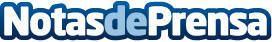 Iberik Hoteles presenta su propuesta de turismo termal para celebrar la NavidadLa cadena hotelera cuenta con una interesante propuesta familiar para las fiestas navideñasDatos de contacto:Sara Rodríguez910 222 678Nota de prensa publicada en: https://www.notasdeprensa.es/iberik-hoteles-presenta-su-propuesta-de Categorias: Viaje Galicia Entretenimiento Turismo http://www.notasdeprensa.es